MĀTAURANGA TAU: KAUPAE 6Pānuihia ēnei moni.Read these amounts of money.$13.45    $3.66      $0.25   $27.60   $290.87    $348.86    $0.72    $82.25    $10.80    $6.45     $1.30     $92.00      E hia ngā 2,3,5,10 i roto i ngā tauHow many 2, 3, 5 & 10’s in these numbers.Whakaoti ēnei rapanga.Answer these equations.281+312=               512+827=258+652=              333+444=218+274=               276+567=417+776=               301+637=391+375=               272+850= 121+481=               342+657=Whakaoti ēnei rapanga.Answer these equations.211-87=                 343-273=982-202=               639-292=765-403=               829-421=888-678=               919-788=453-291=                879-345=560-512=                674-362=919-696=                569-192=KĒMU O TE WIKIPlay the card game “Add and Multiply”.Ngā Huinga $50.00How many ways can you create $50.00?$20+$20+$10=$20+$20+$5+$5=Pānuitia ēnei tau.Whakaraupapa mai te tau nui ake ki te tau iti ake.Order the numbers from biggest to smallest.21,453     32,097     231,54870,809     312,879     89,879564,198    564,261    92,012534,765     908,239   45,149Whakaoti ēnei rapanga, katahi huri koaro. 7x7=49÷7=7Answer these equations using revesibility.10x12=                11x12=6x12=                    9x7=9x9=                      7x7=6x8=                     9x11=3x9=                      5x8=Whakaawhiwhi Ngā tauoti 10, 100 me te 1000 tata ake.Round these numbers up to the nearest 10, 100 & 1000.423    594    797      9069889   254     578      2112Tāngia ēnei hautau a pikitia ki to pukapuka.Draw these fractions as a picture. 1/3,   2/4,   1/5,   1/10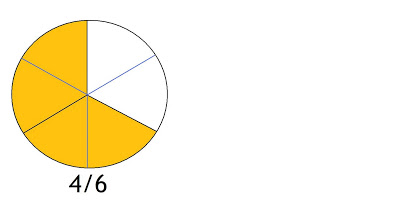 WĪRA WHAKAREA:Whakawā i to tere ki te  whakakii i tētahi wīra whakarea.Time yourself completing your multiplication wheel.Whakautu i ēnei rapanga.Answer these equations.$7.70 - $4.50$9.79 - $7.79$544 - $234$9.25 – $3.85$9.74 - $4.60$866 - $853Wīra Whakarea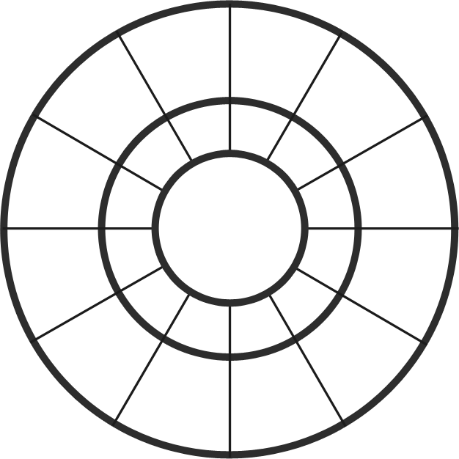 Wīra WhakareaWīra WhakareaWīra WhakareaWīra WhakareaWīra WhakareaWīra WhakareaWīra WhakareaWīra Whakarea